KHUSUS UNTUK MAHASISWA :HALAMAN PENGESAHANJUDULPROPOSAL PENELITIANDISUSUN OLEH :NAMANIMTelah Dipertahankan di Depan Dewan Penguji dan Diterima Sebagai Syarat Untuk Mengajukan Proposal Penelitian pada Program Studi ………….Di Universitas ‘AisyiyahYogyakartaPada tangga : ………..Dewan Penguji :Penguji 1 : nama		(……………)Penguji 2 : nama		(……………)MengesahkanDekan Fakultas ……………..Universitas ………………….…………………….Contoh halaman pengesahan :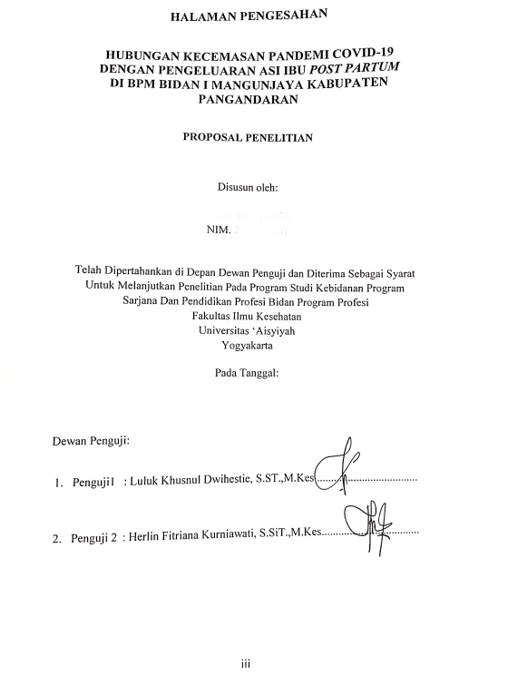 